.(16 counts intro)[S1]  Out, Out, Back-Lock-Back, 1/2L Out-Out, Back-Lock-Back, 1/4R[S2]  Paddle Turn, Cross Shuffle-Side, Behind, 1/4R Shuffle Fwd, Fwd[S3]  1/4R Touch, 1/4R Shuffle Fwd, 3/4R Turn into Rocking Chair[S4]  Side Rock-Cross, Side Rock-Cross into Samba 1/4L, Cross, Side Chasse[S5]  Hip, Hip, Hip-Hip-Hip 1/4L, Shuffle Fwd, 1/4L, Touch[S6]  Hip, Hip, 3/4L Triple Step, Fwd Mambo-1/4R, Fwd Mambo[S7]  Moving Backwards- Heel-&-Touch-&-Touch-&-Heel-&-Heel-&-Touch-&-Point-&-1/4R Point[S8]  Fwd Rock, 1/4L, 1/2L Back-Lock-Back, Back Rock, Full TurnRestart on Wall 2 count 48** (12:00)Ending: Dance up to 32 counts –after side chasse-(6:00), Make a 1/2 turn left stepping R to the side (12:00)Please feel free to contact me if you need any further information. (hirokoclinedancing@gmail.com)(updated: 4/June/20)X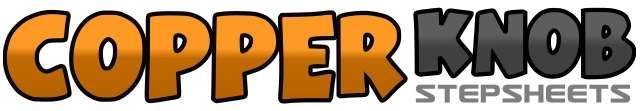 .......Count:64Wall:4Level:Advanced.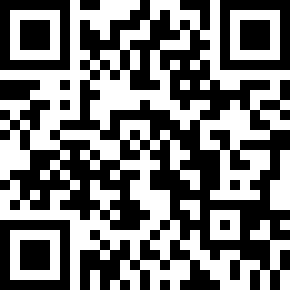 Choreographer:Hiroko Carlsson (AUS) - June 2020Hiroko Carlsson (AUS) - June 2020Hiroko Carlsson (AUS) - June 2020Hiroko Carlsson (AUS) - June 2020Hiroko Carlsson (AUS) - June 2020.Music:X (feat. KAROL G) - Jonas Brothers : (iTunes)X (feat. KAROL G) - Jonas Brothers : (iTunes)X (feat. KAROL G) - Jonas Brothers : (iTunes)X (feat. KAROL G) - Jonas Brothers : (iTunes)X (feat. KAROL G) - Jonas Brothers : (iTunes)........1 2Step R outward, Step L outward3&4Step back on R, Lock across L over R, Step back on R&5Swiftly make a 1/2 turn left stepping L outward, Step R outward (6:00)6&7Step back on L, Lock across R over L, Step back on L8Make a 1/4 turn right stepping forward on R (9:00)1 2Step forward on L, Make a 1/4 turn right recover weight on R (12:00)3&4Cross L over R, Step R close to L, Cross L over R&5Step R to the side, Step L behind R6&7Make a 1/4 turn right shuffle forward R-L-R (3:00)8Step forward on L (prep for 1/4 turn right on ball of L)1Make a 1/4 turn right touch (pull in) R next to L2&3Make a 1/4 turn right shuffle forward R-L-R (9:00)4Make a 1/2 turn right stepping back on L5 6Make a 1/4 turn right on ball of left foot (into rocking chair) and rock forward on R, Recover - weight on L (6:00)7 8Rock back on R, Recover weight on L1&2Rock R to the right, Recover weight on L, Cross R over L3&4Rock L to the left, Recover weight on R, Cross L over R&5 6Make a 1/4 turn left rock/step R to the side, Recover weight on L, Cross R over L (3:00)7&8Step L to the side, Step R close to L, Step L to the side1 2Step R to the side and hip sway to the right, Hip sway to the left3&4Hip bump to the right, Hip bump to the left, Hip bump to the right and make a 1/4 turn left - weight ends on right foot (12:00)5&6Shuffle forward L-R-L7 8Make a 1/4 turn left stepping R to the side, Touch L next to R (9:00)1 2Hip sway to the left, Hip sway to the right3&4Triple turn left on the spot L-R-L (12:00)5&6Rock forward on R, Recover weight on L, Make a 1/4 turn right slightly stepping R to the side  (3:00)7&8Step forward on L, Recover weight on R, Step back on L**1&2&R heel forward, Step back on R, Touch L next to R, Step back on L3&4&Touch R next to L, Step back on R, L heel forward, Step back on L5&6&R heel forward, Step back on R, Touch L next to R, Step back on L7&8Point R to the side, Make a 1/4 turn right stepping R together, Point L to the side (6:00)1 2 3Rock forward on L, Recover weight on R, Make a 1/4 turn left stepping forward on L (9:00)4&5Make a 1/2 turn left stepping back on R, Lock across L over R, Step back on R6 7Rock back on L, Recover weight on R8Make a 1/2 turn right stepping back on L- Make a 1/2 turn right to 9:00 o’clock and start a new wall